Berufsfachschule BaselSearch results for "Englische Filme"Author / TitlePlace, Editor, YearMedientypCall number / Availability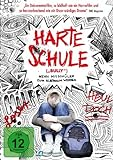 Hirsch, LeeHarte Schule : Wenn Mitschüler zum Alptraum werdenO.O. : Senator Home Entertainment, 2013DVD-Sachfilm658.3available